Publicado en Sevilla el 09/03/2016 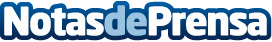 Se gasta un 31% menos en el Día del Padre que en el Día de la MadreParece que las madres son más veneradas en general, algo que se demuestra a la hora de hacer un regalo. Según algunas encuestas de satisfacción que representan al sector comercial, el gasto de la población en el Día del Padre será inferior hasta en un 31 por ciento que con respecto al Día de la Madre. Los regalos más deseados son las experiencias, la electrónica y las comidas familiares, según Perfecto4UDatos de contacto:María José Morónwww.perfecto4u.es - Twitter: @Perfecto4uEs - Facebook: Perfecto4U.es - Blog: http://perfecto4u.es/giftsguru/673 46 76 56 Nota de prensa publicada en: https://www.notasdeprensa.es/se-gasta-un-31-menos-en-el-dia-del-padre-que Categorias: Nacional Viaje E-Commerce http://www.notasdeprensa.es